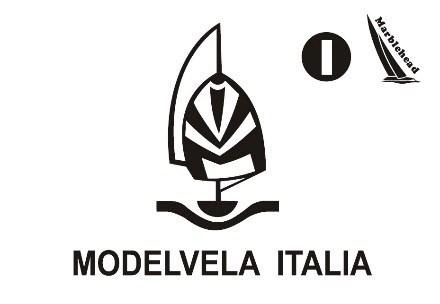 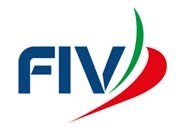 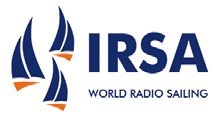 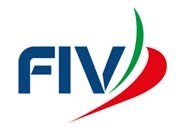 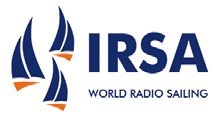 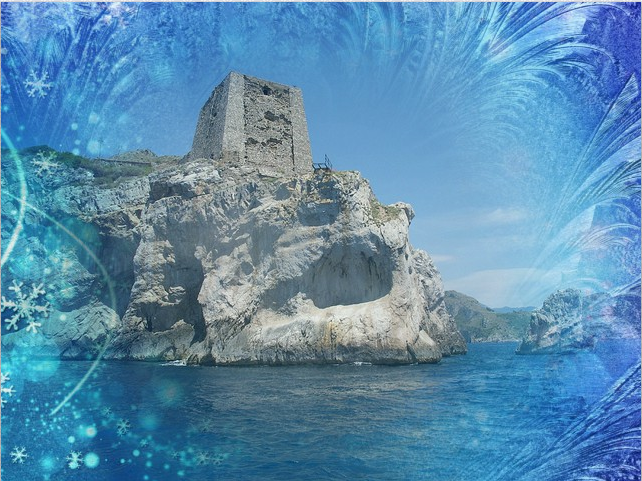    Regata Modelvela Italia Trofeo Punta campanella XI° Edizione/I° Prova campionato Zonale Fiv  13 Gennaio 2019      Lago Miseno – Bacoli (Na) Via Lungolago  La Regata è organizzata dal Circolo Lega Navale italiana Sez. di Sorrento, su delega della FIV in collaborazione con la Lega Navale di Bacoli e Circolo Black Dolphin.BANDO DI REGATA1 REGOLE1.1 La regata sarà disciplinata dalle Regole come definite dalle Regole di Regata dellaVela, come modificate dall’Appendice E, le regole della Classe Internazionale IOM.e la Normativa FIV , ove applicabile, costituisce Regola1.2 	Sono in vigore, nei limiti in cui trovino applicazione:a)	 Le Regole per gli Equipaggiamenti della Velab)	 Il sistema di conduzione delle flotte 2014 v2a (HMS)c)	 Il Radio Sailing Addendum Q 2013 (arbitraggio)d)	 Il Sistema SYRPH per la riduzione delle udienze2 AMMISSIONE ED ISCRIZIONE2.1	Un concorrente italiano, per essere ammesso, deve essere regolarmente iscritto alla FIV. I concorrenti stranieri devono essere iscritti presso le proprie federazioni veliche.2.2 	I concorrenti disabili che abbiano bisogno di una qualsiasi forma di aiuto o cheabbiano speciali necessità sono tenuti ad entrare in contatto per tempo conl’autorità organizzatrice per verificare se questa sarà in grado di farvi fronte. Ècompito dei concorrenti verificare se le agevolazioni richieste sono adeguate alle loro necessità prima di decidere di iscriversi alla regata.2.3	 La regata è aperta alle imbarcazioni della classe IOM dotate di regolare certificato di stazza.ISCRIZIONEIl concorrente ammissibile può iscriversi completando l’entry form (disponibile sul sito www.modelvela.com) ed inviandolo via e-mail a: Carlo Indulgenza ita192ci@gmail.com; oppure a Mollo Matteo mtmollo1967@gmail.com  entro e non oltre il l’ 11 Gennaio 2019 ore 18:00.4 QUOTA D’ISCRIZIONE4.1 La quota d’iscrizione è di € 10 . (Euro dieci), da pagare all’atto del perfezionamento dell’iscrizione in loco. La quota comprende:• L'iscrizione alla manifestazione, uno spuntino per il pranzo di domenica.5 PROGRAMMA5.1	Registrazione:Le barche, insieme con i loro certificati di stazza validi devono essere presentati per la registrazione entro le ore 9,30 del giorno 13/01/2019. Tuttavia, il Comitato di Regata può estendere il tempo per la registrazione e la misurazione se c'è un motivo valido per farlo. Nessuna barca può partecipare alle prove fino a quando non è stata registrata e assoggettata alle verifiche di stazza.5.2	Ore 9:45  Skipper meeting.10:00 inizio regate.Limite massimo di conclusione dell’ultima serie ore 16:00.STAZZEOgni barca deve produrre un valido certificato di stazza. Tuttavia, il Comitato diRegata può in qualsiasi momento richiedere la verifica di una barca per confermare che la stessa è conforme alle regole di classe. Controlli casuali possono essere effettuati per tutta la durata dell'evento.7 ISTRUZIONI DI REGATALe istruzioni di regata sono disponibili, se non allegati al presente bando, all’atto del perfezionamento dell’iscrizione.LOCALITA’La regata avrà luogo: Lago Miseno come da pianetto allegato.Nel caso di avverse condizioni meteo Marine il comitato puo’ decidere di trasferire il campo di Regata sul  campo di Lucrino  presso la struttura Play Off .8.2 	L’allegato “A” fornisce informazioni relative al pernottamento e se necessario anche informazioni stradali.PERCORSOIl percorso, da compiere 2 volte, sarà il seguente: bolina / poppa, con cancello di poppa e boa di bolina con boa di disimpegno, ma a discrezione del comitato il percorso può subire modifiche.PUNTEGGIO10.1 Il sistema di punteggio adottato è HMS 2014 v2a10.2 La disputa di almeno 3 serie di prove completate sono requisito indispensabile per la validità della regata.FREQUENZELe bande di frequenza consentite sono 40 MHz, 41 MHz e 2,4 GHz. I concorrentiche non utilizzano dispositivi a 2,4 GHz devono avere disponibili almeno n. 6frequenze.PREMISara’ premiato il primo classificato con il Trofeo Punta Campanella,  il trofeo sara’ riconsegnato al Circolo organizzatore entro Gennaio 2019 per la successiva edizione. Il primo skipper che vincera’ per tre volte il Trofeo lo portera’  a casa in modo definitivo. CLAUSOLA ESONERATIVA DI RESPONSABILITÀColoro che si iscrivono o partecipano a questa regata lo fanno a loro esclusivorischio e responsabilità. FIV, l’Autorità Organizzatrice e ogni altro entecoinvolto nell’organizzazione di questa regata non assumono alcuna responsabilitàper qualsiasi ed ogni perdita, danno, infortunio o nei casi di morte, che possanoavvenire sia a terra che in acqua, a causa dell’iscrizione o partecipazione allaregata indetta da questo bando, prima, durante o dopo la stessa. 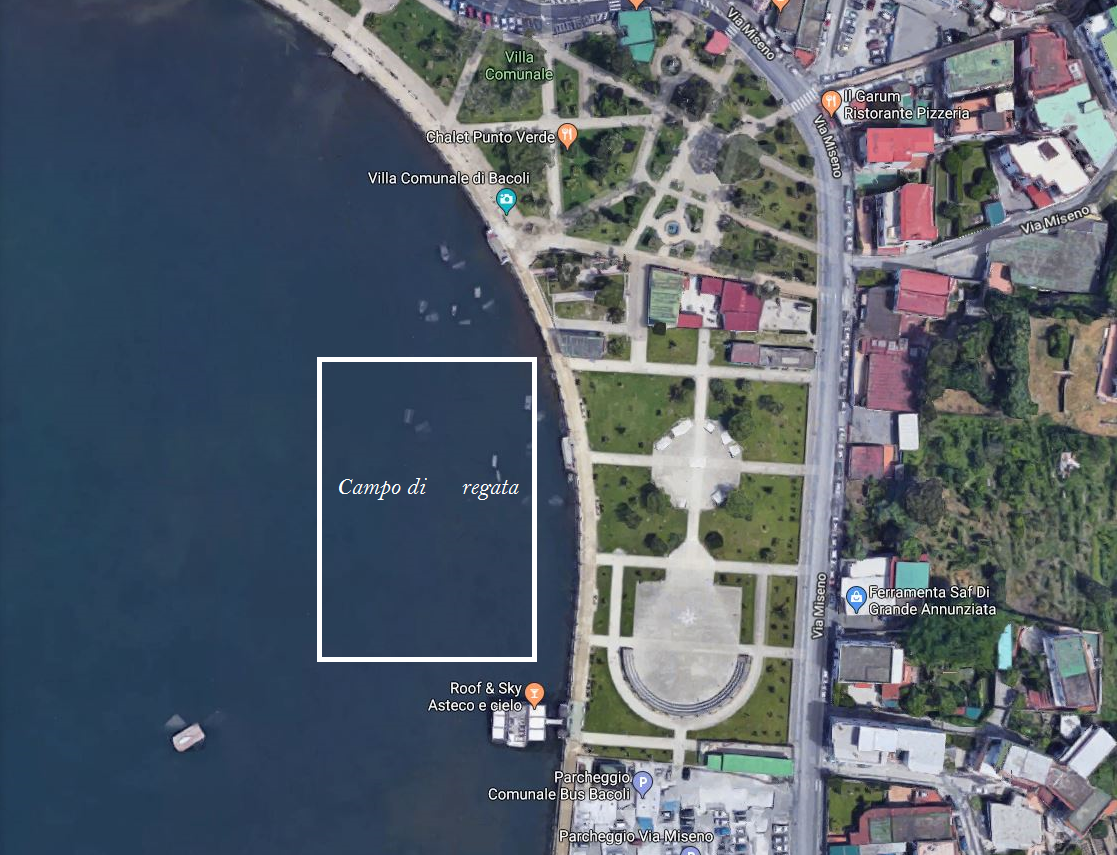 ALLEGATO A  Campo di regata: Lago Miseno  Hotel Consigliati per il soggiorno:  Hotel Cala Moresca : http://www.calamoresca.it/  	  HOTEL VILLA OTERI : http://www.villaoteri.it/it/  	doppia uso singola 65 euro con colazione  Percorso:    	Autostrada A1 Napoli Roma  ‐ Tangenziale di Napoli – uscita Arco Felice direzione Bacoli  